Ur. broj:  02-OKGF-2019/2020Mostar, 11. 11. 2019.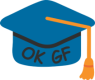 Izvješće o sastanku sa Voditeljicom Sveučilišnog Ureda za osiguranje i unaprjeđenje kvalitete, i predstavnicima koordinatora Sastavnica SUM-a., održanog dana 11. studenog Dnevni red:	1. Izrada teste faze baze podataka o procedurama priznavanja inozemnih kvalifikacija 6                                                             IZVODiz zapisnika radnog sastanka na temu teste faze baze podataka o procedurama priznavanja inozemnih kvalifikacija (koju je izradio CIP), održanog 11. studenog 2019. s početkom u 10:00 sati.Prisutni: Ivo Karačić, Luciana Boban, Monija Malešević, Tatjana Džeba, Emilija Miletić, Mirjana Marić, Valerija Grbavac, Marin Šunjić, Vedran Ramljak, Nikol Zadro.U skladu s iskustvom pri pokušajima unosa predmeta u bazu, prisutni su suglasni da se baza doradi prema sljedećim zaključcima.Zaključak 1.  Grafički jasno označiti podatke koji se unose direktno s originalne isprave. Također, odvojiti podatke koji se odnose na konačno rješenje o priznavanju. U skladu s tim, da se u trenutnom izborniku u kategoriji “Podatci o priznavanju” naprave dvije podkategorije: npr. “podatci s izvorne javne isprave” i “podatci iz rješenja o priznavanju”, ili slično.Zaključak 2.  Za svaku kategoriju navesti definiciju uz ikonicu, ali jasnije od trenutnih, npr. za “opterećenost studijskog programa” (npr. u kojem smislu: satnica?, jer su “ECTS” i “trajanje studija” odvojene kategorije), “vrednovanje kvalifikacije” (npr. koje stavke navesti u obrazloženju), “uslov za upis” (npr. odakle se vuče podatak i može li se ostaviti prazno), “institucija koja je dodijelila kvalifikaciju” (npr. napomena da bude naveden i fakultet i sveučilište).Zaključak 3. Definirati da se automatizmom pune podatci za “NQF”, “status institucije koja je dodijelila kvalifikaciju” te “nivo kvalifikacije u zemlji porijekla” ako je moguće.Zaključak 4. Dopustiti drugačiji unos za neke kategorije, npr. “ECTS” (npr. što ako nema ECTS-a ili drugih kredita), “polje/područje kvalifikacije” (npr. 1. na hrvatskom jeziku je “područje” nadređena kategorija “polja”, pa sam izraz s kosom crtom zbunjuje, 2. treba uzeti u obzir i različite klasifikacije znanosti, 3. što ako ovaj podatak nije naveden u izvornoj javnoj ispravi). Zaključak 5. Dodati kategoriju “nivo kvalifikacije” u podkategoriji “podatci iz rješenja o priznavanju” (iz Zaključka br. 1), i to da bude padajući izbornik prema Osnovama kvalifikacijskog okvira u BiH.Zaključak 6. Radi boljeg razumijevanja kategorija navedenih u izborniku i jasnije ilustracije onoga što se traži od podataka u bazi, bilo bi poželjno da CIP u bazu unese nekoliko predmeta priznavanja kao primjer drugim institucijama.			Predsjednica OKGF:____________________________mr.sc. Tatjana Džeba, dipl.ing.građ.